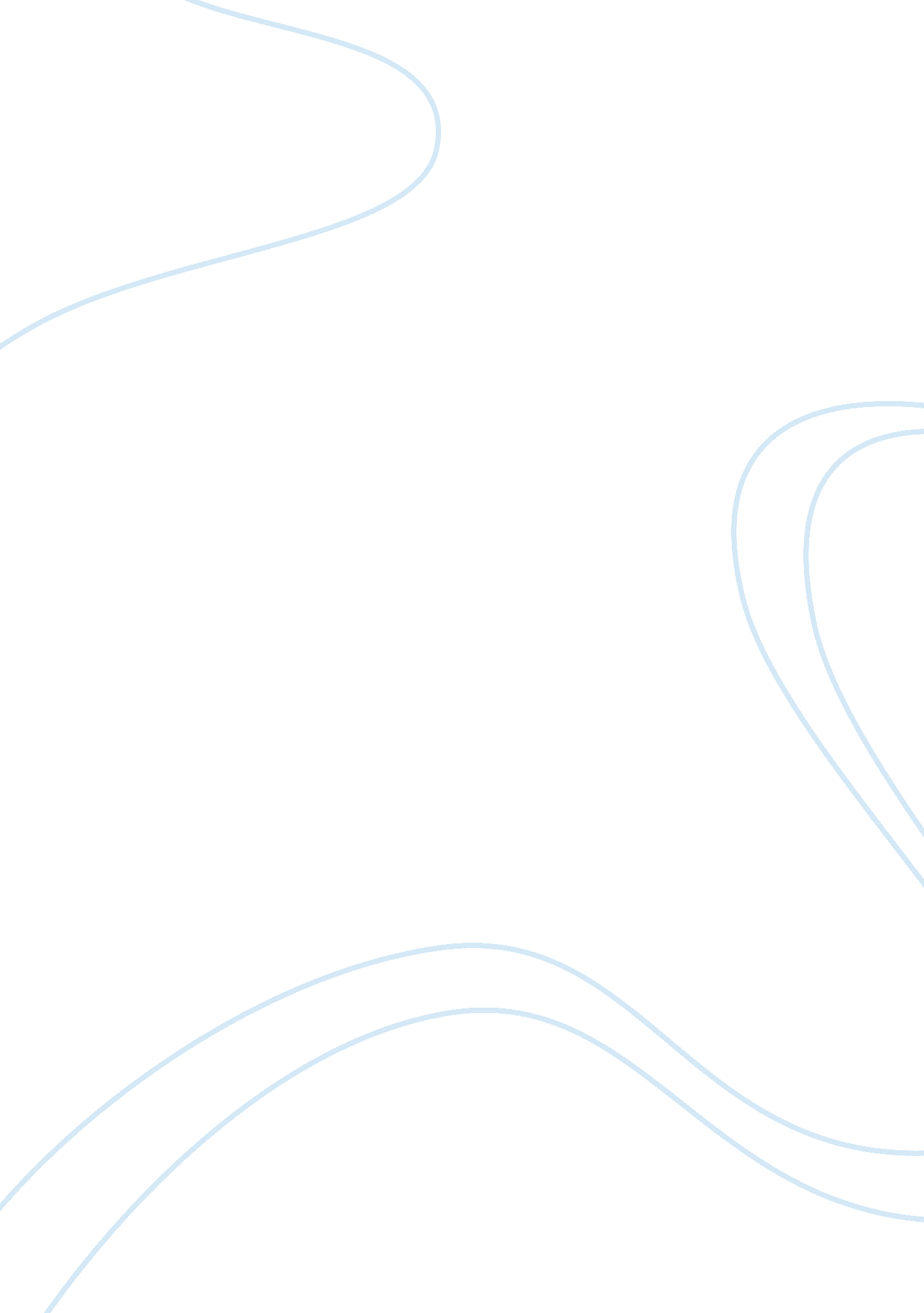 Aliens: they are existingLife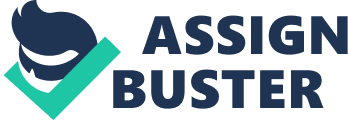 I am sure that everyone of you have heard about aliens and UFOs. Indeed, we all have heard about the famous case of aliens and UFOs in Roswell, New Mexico. Most people might be interested in the topic of aliens, but I know that the majority of you just think of it as rumours and the existence of them are impossible. Therefore, I am standing here in front all of you to make you change your perspective. I am strongly confident that I have found the evidence of their real existence to convince all of you. You should think that the existence of aliens is not just rumours. I am not talking nonsense because there are reasons why you should believe that their existences are real and not just rumours. First, after doing a lot of research, I have discovered that NASA scientists have found the absolute proof of their existence. Then, the existence of aliens has not just been noticed nowadays, but a long time ago. There is a great evidence of UFOs from past civilizations on earth. Lastly, if you are wondering if they are really exist, why has not God stated about them? For your information, there is also no statement that we are the only living being in this universe. This is why you should believe that their existence is real and not just rumours. TRANSITION: Okay, let’s get started with my first point of evidence about their existence. Some of you might be assuming that I will tell you the illogical proof, but I am here with the proof that makes sense. One of the Astrobiologists of NASA has reported that he has travelled to remote regions in Antarctica, Siberia, and Alaska over the past decade and found a very rare class of meteorites with some possible proof of alien life. Richard Hoover claimed that He found shapes similar to bacteria that are supposed leftovers of bacteria. To confirm, he tested the structures to see if they contained nitrogen. Unlike cells on earth, the mineralized microscopic rock fossils did not, so he decided that they had to be of extraterrestrial origin. The bacteria have been found at the bottom of Mono Lake near California's Yosemite National Park which is rich in arsenic which is usually poisonous to life, which do not have our atmosphere. Other than that, all the story of aliens and UFOs starting to be an issue after the UFO crash incident in Roswell, New Mexico. It all started on June 25, 1947 when a pilot named Kenneth Arnold reported seeing several objects while flying near Mt Rainier, Washington. His descriptions of the objects that flew like geese and moving like saucers that you bounced it across the water and became the term " Flying Saucers", and thus the age of the UFO was born. Millions of people have claimed to see or experience something paranormal and out of the ordinary. Even if most of them can be explained away, that still leaves a lot of unexplainable objects in the sky and unexplainable sightings of other worldly beings. UFO sightings have been reported all over the world, not just the U. S. A. A flying disc was seen by pilots, crew members, and a bunch of other people at the Chicago O'Hare Airport in November, 2006. The whole story was shown on CNN January 6, 2007. The government claims it was not alien aircraft or aliens and nothing of the sort was ever recovered. They have stated it was only a weather balloon. Alternatively, the evidence may exist but we, the public, are simply denied access to it by the big government on earth. But there are reasons why the government keep hiding and denying about the truth of their existence. The government is concerned want to keeps it a secret so as not to disrupt human society, which may be too fragile to risk exposure to the news that aliens exist and are routinely visiting the Earth. Imagine what would happen to the religions, which is a very important aspect of our society on Earth if the existence of aliens is confirmed. Then, they also may have in their possession alientechnology, which they want to reverse engineer so as to gain an advance technological edge over rival nations. Besides, government could have incentive to keep alien’s technologies secret to protect the economy which is an important backbone of modern society. TRANSITION: Well, announcement from the government or NASA that aliens really do exist seems to be the proof that we are all waiting for. The fact that it has not come yet is what make people to believe that UFO does not exist. So, I also gathered some evidence from the past civilizations that also believe of aliens’ existence. The great evidence of UFO from past civilizations on earth is the most believable proof I can think of. The aliens and UFO’s stories not only been discovered currently, but they had already been an issues for a long time ago. The pictures of aliens show up in religious paintings and on old drawings. There are several Renaissance paintings that have UFOs in them. There are also prehistoric drawings that show UFOs and also numerous examples of UFOs and aliens. How could they draw it all if they had never seen the real one? Consequently, these are the proof that cannot be doubted and shown that aliens and UFO are really present since a long time ago. Besides, there are also the aliens’ looking skulls found. The skulls are extremely stretched out, that would mean the brain would be much larger than a normal human's. They are clearly not a human skull because the researcher has been fed a variety illogical explanation as to why this skull has this formation. Now, they are all together at Museum Regional de Ica in Peru. It is not a coincidence, Ancient Egyptians make such large heads in their photos, carvings, and statues because they had really seen the real aliens at their time. Then, about ancient monuments that we would have trouble building today, metals that do not originate on Earth, which is have been found in China, they were completely spherical and well fabricated. So, this also means that they also involved in some of the construction in our earth. TRANSITION: So, I have shown you all the evidence about their existence either from the latest decade where there is the present of technology and also from past civilization on earth. But, I am sure that many of you might be thinking, if they are really exist, why Allah never stated about them in the Al Quran. Here are some points that may stop you from being wondering. The Al-Quran never stated about the existence of aliens, but you must be concerned that Allah also never stated that we are the only living beings in this universe. In some of Surah, there is some implied information about another intelligent existence other than humanity, angels and demons in this universe. And one of the statement in Al-Quran, He created sky and earth, and Dabbah that He spread the two of them. And He has the power to gather all of it whenever He wants. Then, Allah also created seven skies and either earth which is under His rule so that you know as He is too powerful or He knows about the entire thing. Besides, Al-Quran also stated that it is not only our earth that is under His shield, all the existence in earth and sky also needed Him al the time as we did. In the book of Syaikh Muhammad al-Ghazali, he said that our earth not more than a dust in this big and wonderful universe that full of life and living beings. We will be the fool one if we are thinking that we are the only existence in this big place. Allah created a lot of galaxy, so it is possible that our planet not the only one that is full of live. This universe for him is full with living beings that Allah made that shown about His existence and His Almighty. Okay, for now I am confirmed that my explications have given a big impact to your belief. All I can say that the existences of aliens are not only rumours but they are living in this planet with us. I hope that I have convinced you enough that the existences of those aliens are not just rumours but they are real. I think I have sufficiently exposed you the proof of their existence, hoping that you would change your perspective. Like I said previously, I am not talking nonsense without evidence. Once again I insist that you should believe the aliens are existing because NASA scientist had found the absolute proof of their existence. It is not been announced yet because there are some conspiracy from government as they are hiding and keep denying about the aliens’ existence and they did it for reasons. Besides all the evidence from NASA, yet there is a lot of proof that they do exist. I put more effort on historical proof as the great evidence of UFO from past civilizations on Earth shown that their existence had been found long time ago. After all, if you are still wondering why not Allah proves their existence, I reclaim that there is no statement that we are the only living being in this universe in Al Quran either from other Islamic Religion. So, you should believe that the existence of aliens and UFO are not just rumours. 